PERMISSION TO DREAM: an exercise in setting non-linear career objectives. 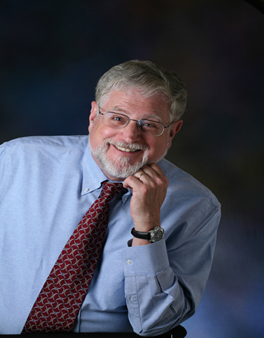 We live our lives with the delusion that the social world is linear.  The reality is that it is linear, nonlinear, and random.  And effectively managing the nonlinear dimension may be the most important dimension for career success.The program will begin with a talk about the three dimensions of the social world.You will then do an exercise called Permission to Dream, which allows you to think about your career in nonlinear ways.This program is based on a chapter in L. Stybel and M. Peabody’s book, NAVIGATING THE WATERFALL.Learning Objectives                        ABOUT LAURENCE J. STYBEL 	Larry Stybel is licensed doctoral level psychologist, and co-founder of two businesses.Stybel Peabody was founded in 1979.  Its mission is helping companies grow without destroying what made them great.Core services revolve around retained search for CEOs, COOs, CFOs, CHROs, and Board members; leadership development of high potentials, and executive level outplacement.  In combining three services that are usually thought to be separate, Stybel Peabody is looking at senior level employment as having a life cycle.  The core idea is to effectively manage the entire in-up-out cycle.Boardoptions.com is Larry’s second company.Its focus is online expertise to Nominating & Governance Committees in helping Committee members achieve two core accountabilities: an appropriately talented Board and a Board well educated to fulfill its fiduciary responsibilities.  Boardoptions.com is to board talent what match.com is for marriage.In addition to consulting, Larry is Adjunct Instructor of Leadership at Northeastern University’s D’Amore McKim Business School and facilitates YPO Forums. In 2017 the Marquis Who's Who Publications Board named Larry Stybel winner of its Albert Nelson Marquis Lifetime Achievement Award.  This Award recognizes Larry’s “lasting contributions to the field of leadership.”  Larry is listed in Marquis’ WHO’S WHO IN BUSINESS & FINANCE and Marquis’ WHO’S WHO IN AMERICA.Larry Stybel received his doctorate in organization development from Harvard University Graduate School of Education, an M.A. in clinical psychology from the University of Texas at Austin, and a B.A. from the City College of New York.  He has given talks at the Boston Bar Association, the national conventions of the Financial Executives International, Society for Information Management, Tax Executives International, the Manufacturers Alliance for Productivity and Improvement (MAPI), and The Legends of World Sports Conference held by the National Basketball Retired Players Association.Psychology Today published “Permission to Dream:”ClickThis talk was given at MIT Sloan:ClickEach month PSYCHOLOGY TODAY publishes Stybel Peabody’s perspective on leadership. To date there have been 275,000 downloads of their articles:ClickLarry and his partner Maryanne Peabody are the co-authors of NAVIGATING THE WATERFALL: your career management and job search guide. Brattleboro, VT: Farr Publishing, 2016.ClickFor video clips:ClickFor a full CV:Click---Larry StybelStybel Peabody Associates, Inc.60 State StreetBoston, MA 02109lstybel@stybelpeabody.comwww.stybelpeabody.comwww.boardoptions.comwww.linkedin.com/in/lstybelTel. 617 594 7627At the end of this session, you will be able to:Articulate the distinction between linear, nonlinear, and random dimensions of your social world.   Define a job search strategy that taps into the three dimensions. Have a career vision based on nonlinear logic. Take the first steps towards moving towards your vision. 